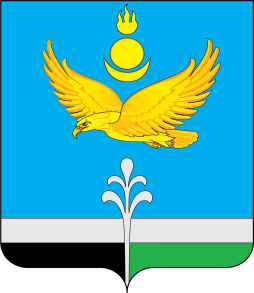 Муниципальное образование «Нукутский район» ДУМА МУНИЦИПАЛЬНОГО ОБРАЗОВАНИЯ«НУКУТСКИЙ  РАЙОН»Седьмой созывРЕШЕНИЕ27 апреля 2023 г.                                      № 27                                                 п. НовонукутскийОтчёт о деятельности Думы муниципального образования «Нукутский район» за 2022 годЗаслушав и обсудив отчёт председателя Думы муниципального образования «Нукутский район» Баторова К.М. о деятельности Думы муниципального образования «Нукутский район» за 2022 год, руководствуясь ст.ст. 25, 28 Устава муниципального образования «Нукутский район», Дума РЕШИЛА:Утвердить отчёт председателя Думы муниципального образования «Нукутский район» Баторова К.М. о деятельности Думы муниципального образования «Нукутский район» за 2022 год (прилагается).Опубликовать настоящее решение с приложением в печатном издании «Официальный курьер» и разместить на официальном сайте муниципального образования «Нукутский район».Председатель Думы муниципального образования «Нукутский район»                                                                            К.М. БаторовУТВЕРЖДЕНрешением Думы МО «Нукутский район»                                                                                                                                 от 27.04.2023 г. № 27      Отчет о деятельности Думы муниципального образования «Нукутский район» за 2022 годОбщие итоги деятельностиДеятельность Думы в 2022 году осуществлялась на основании целей и задач, определенными перспективным планом работы Думы на 2022 год. За отчетный период Думой седьмого созыва проведено   11 очередных заседаний, принято 84 решения. Депутатами инициировано 17 вопросов, что составило 20% от всех вопросов, внесённых на заседание Думы.2. Нормотворческая деятельность За отчетный период на заседаниях Думы принято 32 нормативно-правовых акта, что составляет 38% от всех принятых решений.	С целью предотвращения издания нормативных правовых актов, противоречащих федеральному или областному законодательству или содержащих коррупциогенные факторы, своевременного устранения пробелов в муниципальном нормотворчестве, определены различные формы взаимодействия Думы с прокуратурой Нукутского района  в правотворческой сфере, в том числе в рамках заключенного соглашении о сотрудничестве.Представители прокуратуры Нукутского района приглашаются на заседания постоянных комиссий Думы, где могут высказать свои замечания и предложения. Согласно Уставу района прокурор Нукутского района является субъектом правотворческой инициативы и может реализовать его не только в форме внесения проектов решений Думы, но и в форме внесения поправок в проекты решений Думы района, а также внесения протестов и представлений.  Прокурор Нукутского района принимает обязательное участие в заседаниях Думы. Предварительно перед очередным заседанием проекты решений Думы направляются в прокуратуру района для дачи заключений по проекту.За 2022 год в целях оказания методической помощи, обеспечения единства правового пространства, юридического просвещения и повышения профессиональной квалификации Прокуратурой Нукутского района был направлен в Думу 1 проект нормативно-правовых акта, который был утверждён 23 декабря 2022 года.В 2022 году поступило в Думу 5 информаций прокуратуры Нукутского района на проекты решений Думы и об изменениях федерального законодательства. За прошедший год актов прокурорского реагирования на принятые муниципальные нормативные правовые акты не поступало. В 2022 году были приняты два муниципальных правовых акта о внесении изменений в Устав района: решения Думы от 25.03.2022 г. № 16 и от 02.09.2022 г. № 50, которые прошли регистрацию  в Министерстве Юстиции РФ по Иркутской области.В соответствии с Законом Иркутской области от 12 марта 2009 г.  № 10-оз «О порядке организации и ведения регистра муниципальных нормативных правовых актов Иркутской области» Дума после принятия решений, имеющих нормативный характер, направляет данный муниципальный нормативный правовой акт в институт муниципальной правовой информации имени М.М.Сперанского. В 2022 году было направлено 29 нормативных правовых актов. 	На решения Думы муниципального образования «Нукутский район», принятых в 2022 году поступило 3 экспертных заключения на нарушения юридической техники в принятых решениях, которые были устранены.	Согласно Регламенту Думы, присутствие на каждом заседании является одной из основных обязанностей депутатов.Явка депутатов по списку на заседаниях Думы в 2022 году:                                                                                                 Таблица 1Переносов и срывов заседаний Думы из-за неявки депутатов в 2022 году не было.Все заседания Думы в отчетном периоде проводились в открытом режиме, с участием мэра района, его заместителей, руководителей структурных подразделений Администрации района, представителей прокуратуры Нукутского района, руководителей и представителей территориальных и федеральных органов исполнительной власти, глав муниципальных образований сельских поселений, представителей средств массовой информации.В соответствии со статьей 26 Устава района, статьей 9 Регламента Думы для предварительного рассмотрения и подготовки вопросов, подготовки проектов решений, осуществления иных полномочий, в Думе сформированы и работают шесть постоянных депутатских комиссий, в том числе:по Регламенту, мандатам, депутатской этике и нормативно-правовым актам местного самоуправления Думы МО «Нукутский район» (численный состав 3 депутата, председатель – Хубраков Сергей Владимирович);по экономической политике и бюджету (численный состав 4 депутата, председатель – Осипова Раиса Иринчеевна);по социальной политике (численный состав 4 депутата, председатель – Шаракшинов Аркадий Владимирович);по законодательству и местному самоуправлению (численный состав 3 депутата, председатель – Волженков Александр Александрович);по сельскому хозяйству, муниципальной собственности и земельным отношениям (численный состав 4 депутата, председатель – Сергеев Константин Климович);по молодежной политике и спорту (численный состав 4 депутата, председатель - Жербаков Александр Валерьевич).Количество заседаний комиссий Думы приведено в таблице 2:3. Укрепление финансово-экономической деятельности местного самоуправления
      Одной из главных компетенций, относящихся к деятельности представительных органов местного самоуправления, является  утверждение местного бюджета и отчет о его исполнении.Фактическое поступление доходов бюджета МО «Нукутский район» в 2022 году составило 1 178 560,0 тыс. рублей, что на 94 471,3 тыс. рублей больше по сравнению с 2021 годом.Основные параметры бюджета МО «Нукутский район» по доходамна 2017 - 2022 годы	                                                                                                             (тыс. рублей)Наибольший удельный вес в структуре доходов бюджета МО «Нукутский район» приходится на безвозмездные поступления (91,5%), собственные доходы составляют 8,5%. Несмотря на рост собственных доходов в последние годы они существенно ниже темпов роста расходов. Налоговые и неналоговые доходы за отчетный период поступили в объеме 100000,4 тыс. рублей или 100,2% к годовому назначению. В сравнении с 2021 годом объем собственных доходов увеличился на 8 169,6 тыс. рублей или на 8,9%. Поступления по статьям налоговых и неналоговых доходов в 2022 году составили:- налог на доходы с физических лиц - 66757,3 тыс. рублей, увеличение на 5909,4 тыс. рублей (9,7%);- налог, взимаемый с применением патентной системы налогообложения  - 2146,8 тыс. рублей, рост на 561,6 тыс. рублей (35,7%);- налог, взимаемый с применением упрощенной системы налогообложения – 18906,4 тыс. рублей, рост на 4559,4 тыс. рублей (31,8%); - госпошлина - 1745,6 тыс. рублей, рост на 375,2 тыс.рублей (26,9%);- доходы от использования имущества – 6863,9 тыс. рублей, рост на749,0 тыс.рублей (12,2%);- доходы от продажи материальных и нематериальных активов – 1804,3 тыс.рублей, рост на 44,5 тыс.рублей (2,5%).В то же время произошло снижение поступлений штрафных санкций  на 269,8 тыс.рублей и составило 322,0 тыс. рублей (592,4 тыс. рублей в 2021г.).Наибольший удельный вес в объеме налоговых и неналоговых доходов занимает налог на доходы с физических лиц - 66,8%, фактическое поступление налога составило 66757,3 тыс. рублей. Обеспеченность налоговыми и неналоговыми доходами на душу населения продолжает расти. Так, в 2017 году она составила 4297,0 рублей, 		в 2018 году – 4961,4 рублей, 		в 2019 году – 5185,2 рублей, 		в 2020 году – 5352,1 рублей, 		в 2021 году – 5 889,6 рублей,в 2022 году – 6 413,6 рублей.Исполнение по расходам бюджета МО «Нукутский район» в 2022 году составило 1 181 438,7 тыс.рублей, из них на заработную плату и начисления на нее – 730 405,5 тыс.рублей или 61,8% из общего объема расходов.Основные параметры бюджета МО «Нукутский район» по расходамна 2018 - 2022 годы                                                                     							(тыс. рублей)Информация о расходах бюджета в 2022 году в разрезе муниципальных программ и непрограммных расходах представлена в таблице.(тыс. рублей)Отдельным направлением расходов бюджета МО «Нукутский район» хочется выделить объем межбюджетных трансфертов сельским поселениям Нукутского района (РФФПП), который составил в 2022 году 112 267,6 тыс. рублей. Для сравнения ниже приведена динамика прошлых лет:в 2018 г. – 57 486,7 тыс.рублей;в 2019 г. – 74 320,2 тыс.рублей;в 2020 г. – 82 676,1 тыс.рублей;в 2021 г. – 92 877,9 тыс.рублей;в 2022 г. – 112 267,6 тыс.рублей.  Финансирование сельских поселений из районного фонда финансовой поддержки поселений в 2022 году исполнено в полном объеме. Бюджетные инвестиции (далее – БИ) и капитальные вложения (далее – КВ) в бюджете МО «Нукутский район» составили соответственно:Таблица 6(тыс. рублей)В 2022 году на территории МО «Нукутский район» закончено строительство физкультурно-оздоровительного комплекса открытого типа в с.Заречный, оплачены работы и услуги по разработке проектно-сметной документации строительства средней общеобразовательной школы в с.Хадахан на 190 мест с детским садом, государственной экспертизы проектной документации и инженерных изысканий для строительства детского сада на 60 мест в с.Закулей, археологического обследования земель и технологического присоединения к электрическим сетям дома культуры с ФОК в с.Хареты, проведен капитальный ремонт в МБОУ Харетская СОШ, МБОУ Верхне-Куйтинская ООШ, МБОУ Новоленинская СОШ, МБДОУ Алтарикский детский сад «Колокольчик». Реализация мероприятий по перечню проектов народных инициатив в 2022 году была направлена:- на проведение текущего ремонта здания МБДОУ Новонукутский детский сад №6 в п.Новонукутский, ул.Гагарина, д.2;- на проведения текущего ремонта здания начальной школы МБОУ Большебаяновская ООШ в д.Большебаяновская, ул.Почтовая, д.1А;- на приобретение оборудования и инвентаря для пищеблоков общеобразовательных учреждений.В целях соблюдения требований к воздушно-тепловому режиму произведена частичная замена оконных блоков в Новоленинской школе на сумму 336,0 тыс. рублей.	Депутатами Думы проведена работа по формированию мероприятий перечня проектов народных инициатив на 2022 год. Реализация указанных мероприятий находилась под контролем депутатского корпуса.Дума принимала активное участие в формировании бюджета МО «Нукутский район» на очередной год и плановый период. Проект бюджета МО «Нукутский район» на 2023 – 2025 годы, подготовленный Администрацией МО «Нукутский район», был внесён на рассмотрение Думы 15 ноября 2022 года в соответствии с установленными сроками.В результате проведённой работы бюджет МО «Нукутский район» на 2023 – 2025 годы был принят 23 декабря 2022 года.4. Организация контрольной деятельности Одним из основных направлений работы Думы является осуществление контрольных полномочий, закрепленных в статье 35 Федерального закона от 6 октября 2003 года № 131-ФЗ «Об общих принципах организации местного самоуправления в Российской Федерации», в статье 25 Устава МО «Нукутский район».  Контроль осуществляется Думой. Полномочия в сфере контрольной деятельности осуществляются через заседания Думы, работу постоянных комиссий, депутатские слушания, депутатские запросы и обращения.В целях реализации контрольных полномочий Думой рассмотрены и утверждены:- отчет о проделанной работе первого заместителя мэра муниципального образования «Нукутский район» за 2021 год;- отчет заместителя мэра МО «Нукутский район» по социальным вопросам за 2021 год; - отчет о проделанной работе заместителя мэра – начальника управления экономического развития и труда Администрации МО «Нукутский район» за 2021 год;- отчет об исполнении бюджета МО «Нукутский район» за 2021 год;- отчет о выполнении Прогнозного плана приватизации муниципального имущества МО «Нукутский район» за 2021 год;- о согласовании Перечня имущества, находящегося в муниципальной собственности муниципального образования «Нукутский трайон» и подлежащего в муниципальную собственность муниципального образования «Новонукутское».Рассмотрены отчеты:- отчет мэра о социально-экономическом положении МО «Нукутский район» и о результатах деятельности администрации МО «Нукутский район» за 2021 год;- о состоянии криминальной обстановки на территории Нукутского района и результатах оперативно-служебной деятельности отделения полиции МО МВД РФ «Заларинский» (дислокация п. Новонукутский) за 2021 год;- об оценке эффективности реализации муниципальных программ за 2021 год;- о проделанной работе Контрольно-счетной комиссии муниципального образования «Нукутский район» за 2021 год;- о деятельности Думы муниципального образования «Нукутский район» за 2021 год.Заслушана и принята к сведению следующая информация:- о состоянии обслуживания автомобильных дорог на территории муниципального образования «Нукутский район»;- о подготовке к летней оздоровительной кампании;- о профилактике социального сиротства в муниципальном образовании «Нукутский район»;- о завершении отопительного сезона 2021 – 2022 годов и о плане мероприятий по подготовке к отопительному сезону 2022 – 2023 годов в муниципальном образовании «Нукутский район»;- об обеспечении лекарственными препаратами в ОГБУЗ «Нукутская РБ». О работе с фондом обязательного медицинского страхования;- о подготовке образовательных организаций к новому 2022 – 2023 учебному году;- о деятельности ОГКУ «Центр занятости населения Нукутского района» за 9 месяцев 2022 года;- о состоянии сферы культуры муниципального образования «Нукутский район» в 2021 году;- о результатах итоговой аттестации выпускников 9-х и 11-х классов;- об обеспеченности кадрами в образовательных организациях муниципального образования «Нукутский район»;- об итогах организации летнего отдыха и оздоровления детей;- о работе, проводимой Комитетом по управлению муниципальным имуществом муниципального образования «Нукутский район» по учёту и контролю в сфере земельных отношений;- о состоянии преступности среди несовершеннолетних на территории муниципального образования «Нукутский район» за 2021 год;- о работе, проводимой Нукутским филиалом ОГБУ «Нукутская СББЖ» по учёту и обработке скота;- о работе отдела по Нукутскому району службы ЗАГС Иркутской области за 2021 год;- о подготовке образовательных организаций к новому учебному году;- об итогах организации летнего отдыха и занятости детей в 2021 году;- об обеспеченности кадрами в образовательных организациях муниципального образования «Нукутский район»;- о распределении средств по «Народным инициативам».По итогам заседаний Думы и постоянных комиссий, депутатами вносятся предложения по обращению внимания жителей района на проблемные вопросы, интересующие избирателей. Важным направлением контрольной деятельности Думы района являются выездные мероприятия депутатов. В 2022 году депутаты Думы совместно с комиссией приняли участие в приемке образовательных организаций к новому учебному году. Отдельно был организован выезд на объекты строительства и капитальных ремонтов.Дума осуществляет постоянное взаимодействие с Контрольно-счетной комиссией МО «Нукутский район» (далее – КСК). Так, в 2022 году Контрольно-счетной комиссией МО «Нукутский район» по запросу Думы были проведены следующие мероприятия:-  проверка начисления заработной платы, в том числе стимулирующих выплат, а также использования средств от платных услуг в Муниципальном казённом учреждении «Культурно-досуговый центр» МО «Новоленино» за 2021 год и истекший период 2022 года.5. Взаимодействие с Законодательным Собранием Иркутской области, Правительством Иркутской области и Ассоциацией муниципальных образований Иркутской областиЗаконодательное Собрание Иркутской области, Ассоциация муниципальных образований Иркутской области в отчетном периоде организовывали мероприятия для органов местного самоуправления. Дума принимала участие в совещаниях, семинарах, стажировках, видеоконференциях и вебинарах. В отчетном году в Законодательное собрание Иркутской области, Правительство Иркутской области и Ассоциацию муниципальных образований Иркутской области направлялись отзывы и предложения на проекты законодательных инициатив. В отчетном году депутаты Думы осуществляли взаимодействие с администрацией района и сельскими поселениями, поддерживали связь с общественными организациями, проводя встречи и участвуя в совещаниях по вопросам, касающихся различных сфер деятельности. Участие депутатов в работе комиссий, образованных в администрации, позволяет вырабатывать единое понимание при принятии решений.Депутатами была поднята проблема о необходимости индексации заработной платы работникам Центров культуры и образования, а также руководителям образовательных учреждений.По обращению избирателей депутаты в отчетном году добились от ООО «РТ – НЭО Иркутск» перерасчета начисления за ТКО жителям п.Новонукутский.Депутаты приняли активное участие в формировании от сельских поселений в муниципальном отборе инициативных проектов, реализуемых в 2023 году. Стоит отметить деятельность депутата Думы Осиповой Р.И., которая стала автором инициативного проекта «Священный завет» в МО «Новоленино», который прошел региональный отбор и получил финансирование.6. Работа с избирателями В течении 2022 года депутаты Думы встречались с населением, проводили приемы по личным вопросам, формировали запросы, принимали необходимые решения.В соответствии с утвержденным графиком, депутаты Думы вели прием избирателей не только в приемной депутата, но и по месту своей работы. Как правило, обращения жителей за помощью касаются проблем в сфере ЖКХ и благоустройства, помощи в трудоустройстве, получении социальных льгот, решения жилищного вопроса. По ряду проблем даны разъяснения и оказана помощь в обращениях избирателей в уполномоченные органы по их решению.В 2022 году поступали обращения жителей муниципального района:- по трудоустройству на работу;- по выделению земельных участков под ИЖС;- по проблеме бродячего скота, безнадзорных собак;- по ремонту и строительству дорог.7. Участие в районных мероприятияхДепутаты Думы в 2022 году принимали участие во многих мероприятиях, проводимых в районе. Принимали участие в проведении мероприятий, посвященных 100-летию Баторова И.Н. Депутатами совместно с главами и общественностью была создана инициативная группа по изготовлению и установке мемориальной плиты на улице, названной в честь героя-земляка, в п.Новонукутский. Принимали финансовое участие в организации:- выезда ученика Тангутской СОШ Халанова Владислава в г. Москва на конкурс по родному языку;- выезда учащихся Новонукутской СОШ в г. Орел на первенство по стрельбе из лука;- конкурса чтецов на родном языке;- турнира по вольной борьбе в честь Билтуева С.И.В рамках мероприятий, посвященных 50-летию Нукутского района, приняли участие в финансировании «Унгинского ехора», а также в формировании призового фонда конных скачек.В день проведения юбилея Дома культуры в д.Большебаяновская коллективу был вручен денежный подарок от группы депутатов районной Думы.В своих поселениях депутаты регулярно оказывают финансовую помощь в проведении мероприятий, организуют предоставление техники для благоустройства территорий.В рамках мероприятия "Благотворительная елка" депутаты организовали 50 новогодних подарков детям из многодетных семей, отличившихся по итогам года в различных сферах.8. Обеспечение информацииИнформирование населения района о деятельности Думы осуществлялось в соответствии с Федеральным законом от 09 февраля 2009 года № 8-ФЗ «Об обеспечении доступа к информации о деятельности государственных органов и органов местного самоуправления», Уставом муниципального образования «Нукутский район», Регламентом Думы муниципального образования «Нукутский район».Деятельность Думы освещалась в районной газете «Свет Октября».  Повестка заседания, проекты решений Думы нормативного характера для проведения независимой антикоррупционной экспертизы нормативных правовых актов, проекты решений и решения Думы после их принятия размещаются на официальном сайте муниципального образования «Нукутский район» в подразделе Думы муниципального образования «Нукутский район» в сети Интернет по электронному адресу: http://nukut.irkobl.ru/localgovernment/duma/. Обновление подраздела Думы во вкладке проекты решений, антикоррупционная экспертиза проектов и решения Думы обновляются ежемесячно. Также на сайте можно ознакомиться с графиком приема депутатов, с количественным составом постоянных комиссий Думы, с нормативными правовыми актами, регламентирующие деятельность Думы, также представлены сведения о доходах, расходах, об имуществе и об обязательствах имущественного характера муниципальных служащих и депутатов Думы. Открыта вкладка в подразделе Думы муниципального образования «Нукутский район» в сети Интернет, которая освещает все принятые решения на сессии. Таким образом, деятельность Думы осуществляется на принципе гласности и открытости.Все мероприятия Думы муниципального образования «Нукутский район»: заседания районной Думы, заседания постоянных комиссий Думы, публичные слушания, семинары-совещания, «круглые столы», деятельность депутатов Думы осуществляется гласно и открыто.На всех заседаниях Думы ведётся видеосъемка, все желающие могут посмотреть заседания на официальном сайте муниципального образования «Нукутский район».В декабре 2022 года открыта официальная страница в социальной сети «ВКонтакте» для размещения информации о своей деятельности в сети «Интернет».№п/пФ.И.О. депутатаколичество заседаний Думыколичество заседаний, посещенных депутатомАтутов Рахим Петрович119Зангеев Вячеслав Куприянович119Шаракшинов Аркадий Владимирович1111Шулунов Александр Андреевич117Каймонов Олег Викторович1111Хубраков Сергей Владимирович114Баторов Константин Маратович1111Занхоев Василий Федорович1110 Качур Всеволод Петрович119Жербаков Александр Валерьевич116Даганеев Лев Сергеевич119Волженков Александр Александрович1110Сергеев Константин Климович119Осипова Раиса Иринчеевна1110Наименование комиссииКоличествозаседаний в 2022 году1Комиссия по регламенту, мандатам, депутатской этике и нормативно-правовым актам местного самоуправления02Комиссия по экономической политике и бюджету93Комиссия по социальной политике14Комиссия по законодательству и местному самоуправления05Комиссия по сельскому хозяйству, муниципальной собственности и земельным отношениям26Комиссия по молодежной политике и спорту0Основные параметры бюджетаФакт 2017 годФакт 2018 годФакт 2019 годФакт 2020 годФакт 2021 годФакт 2022 годДоходы, в том числе:634 519,2809 848,8925 929,3942261,41 084 088,71 178 560,0налоговые и неналоговые доходы67 540,877 843,680 848,283449,991 830,8100 000,4безвозмездные перечисления, в т.ч.:566 978,5732 005,3845 081,1858811,6992 258,01 078 559,6-  дотация51 715,1100 607,4112975,7139174,2146 019,7164 960,1-  субсидия на заработную плату0,00,022 223,70,021 157,027 556,1- субсидия для поселений50 779,447 084,262 317,369960,778 499,197 269,9- субвенции305582,5375664,7430367,2424644,1494 083,8643 763,5- иные межбюджетные трансферты518,81087,21819,411920,626 768,627 956,2- прочие безвозмездные поступления1001,1246,62628,212,06 299,52 392,0Основные параметры бюджетаФакт 2018 годФакт 2019 годФакт 2020 годФакт 2021 годФакт 2022 годРасходы, в том числе:807 317,3925 992,5943 308,81 080 028,01 181 438,7Программно-целевые, в т.ч.:802 416,0919 900,8935 419,61 071 457,01 171 635,6 - софинансирование с местного бюджета (6% по распоряжению Правительства Иркутской области)12 829,014 186,18 123,08 937,312 944,7непрограммные4 901,36 091,77 889,28 571,09 803,1Дефицит («-»), профицит («+»)2 531,5-63,2- 974,4-215,2-2 878,6Кредиторская задолженность 3 817,314 804,98 364,10,07 840,7Наименование2020 год2021 год2022 год1234«Дорожное хозяйство» на 2019-2023 годы74,463,6143,5«Местное самоуправление» на 2019-2023 годы57 316,964 116,976 806,3«Муниципальные финансы» на 2019-2023 годы95 067,5102 994,2125 008,6«Образование» на 2019-2023 годы651 729,2664 315,2888 894,6«Культура» на 2019-2023 годы26 050,138 200,139 014,0«Молодежная политика» на 2019-2023 годы1 017,31 628,52 248,4«Сельское хозяйство» на 2019-2023 годы83 154,8130 730,71 347,3 «Социальная поддержка населения» на 2019-2023 годы19 218,120 153,619 432,6«Коммунальная инфраструктура объектов социальной сферы» на 2019-2023 годы»1 475,9249,6336,0«Безопасность» на 2019-2023 годы4 725,05 075,55 308,6«Физическая культура и спорт» на 2019-2023 годы828,41 431,210 251,2«Экономическое развитие» на 2019-2023 годы2 424,91 838,31 116,2«Окружающая среда» на 2019-2023 годы104,649 090,3108,6«Профилактика терроризма и экстремизма»0,02 703,91 619,7Итого по муниципальным программам943 187,11 082 591,61 082 591,6Непрограммные расходы7 994,18 617,19 803,1ИТОГО:951 181,21 091 208,71 181 438,7БИ (строительство)КВ (капитальные ремонты)ИТОГО2017 год47 697,969 993,2117 691,12018 год66 209,9139 506,9205 716,82019 год95 773,1109 434,4205 207,52020 год182 465,289 012,2271 477,42021 год133 101,520 400,5153 502,02022 год17 685,7191 914,6209 600,3